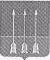 Администрация  закрытого  административно-территориального                      образования  Озерный  Тверской  областиП О С Т А Н О В Л Е Н И Е28.09.2022		     		  ЗАТО Озерный				         № 163О проведении инвентаризации имущества и финансовых обязательствВо исполнение Федерального закона от 06.12.2011 г. № 402-ФЗ                 «О бухгалтерском учете», приказа Министерства финансов Российской Федерации от 13.06.1995 г. № 49 «Об утверждении Методических указаний по инвентаризации имущества и финансовых обязательств», в целях обеспечения сохранности имущества и достоверности данных бухгалтерского учета и отчетности П О С Т А Н О В Л Я Ю:1. Муниципальным учреждениям ЗАТО Озерный провести инвентаризацию имущества и финансовых обязательств с 3 октября          2022 года по 30 ноября 2022 года.2. Информацию по результатам инвентаризации представить не позднее 6 декабря 2022 года в финансовый отдел администрации ЗАТО Озерный.3. Главным распорядителям бюджетных средств данное постановление довести до подведомственных учреждений.4. Контроль за исполнением данного постановления возложить на заместителя главы администрации ЗАТО Озерный по финансово-экономическим вопросам, руководителя финансового отдела администрации ЗАТО Озерный Н.З. Савокину.Глава ЗАТО Озерный			                                         	Н.А. Яковлева